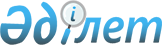 О внесении изменений в решение акима Казахстанского аульного округа Таскалинского района от 30 апреля 2013 года № 4 "Об установлении ветеринарного режима карантинной зоны с введением ограничительных мероприятий на территории населенных пунктов Атамекен, Молочная, Калмак шабын, Аяк, Кисык сай Казахстанского аульного округа Таскалинского района"
					
			Утративший силу
			
			
		
					Решение акима Казахстанского аульного округа Таскалинского района Западно-Казахстанской области от 2 июня 2014 года № 6. Зарегистрировано Департаментом юстиции Западно-Казахстанской области 11 июня 2014 года № 3562. Утратило силу решением акима Казахстанского сельского округа Таскалинского района Западно-Казахстанской области от 28 апреля 2022 года № 7
      Сноска. Утратило силу решением акима Казахстанского сельского округа Таскалинского района Западно-Казахстанской области от 28.04.2022 № 7 (вводится в действие после дня его первого официального опубликования).
      В соответствии с Законом Республики Казахстан от 23 января 2001 года "О местном государственном управлении и самоуправлении в Республике Казахстан", Законом Республики Казахстан от 10 июля 2002 года "О ветеринарии" аким аульного округа РЕШИЛ:
      1. Внести в решение акима Казахстанского аульного округа Таскалинского района от 30 апреля 2013 года № 4 "Об установлении ветеринарного режима карантинной зоны с введением ограничительных мероприятий на территории населенных пунктов Атамекен, Молочная, Калмак шабын, Аяк, Кисык сай Казахстанского аульного округа Таскалинского района" (зарегистрированное в Реестре государственной регистрации нормативных правовых актов № 3292, опубликованное 31 мая 2013 года в газете "Екпін") следующие изменения:
      заголовок изложить в следующей редакции:
      "Об установлении ограничительных мероприятии на территории населенных пунктов Атамекен, Молочная, Калмак шабын, Аяк, Кисык сай Казахстанского аульного округа Таскалинского района";
       1 пункт изложить в следующей редакции:
      "Установить ограничительные мероприятия, в связи с возникновением заболевания бруцеллеза крупного рогатого скота на территории населенных пунктов Атамекен, Молочная, Калмак шабын, Аяк, Кисык сай Казахстанского аульного округа Таскалинского района"
      2. Настоящее решение вводится в действие после дня первого официального опубликования.
					© 2012. РГП на ПХВ «Институт законодательства и правовой информации Республики Казахстан» Министерства юстиции Республики Казахстан
				
Аким округа
А. Ташимов